Publicado en Madrid el 08/03/2019 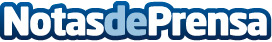 MediaMarkt amplía su plataforma logística para impulsar su estrategia omnicanalLa ampliación, de 30.000 m2 a 60.000m2, es un paso más de la compañía en la apuesta por un modelo omnicanal centralizado real para su operativa de e-commerce, los servicios y la logística de sus 87 tiendasDatos de contacto:Gabinete de prensa MediamarktNota de prensa publicada en: https://www.notasdeprensa.es/mediamarkt-amplia-su-plataforma-logistica-para Categorias: Nacional Madrid Logística E-Commerce Recursos humanos Consumo http://www.notasdeprensa.es